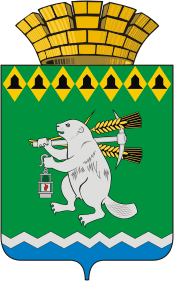 Дума Артемовского городского округа                                                           VI созыв                                                         45 заседание                                                           РЕШЕНИЕот 27 декабря 2018 года				          № 470О  принятии Программы приватизации муниципального имущества Артемовского городского округа на 2019 - 2021 годыРуководствуясь статьей  217 Гражданского кодекса Российской Федерации, Федеральным законом от 21 декабря 2001 года № 178-ФЗ «О приватизации государственного и муниципального имущества»,  Федеральным законом от  06 октября 2003 года № 131-ФЗ «Об общих принципах организации местного самоуправления в Российской Федерации», Положением «О порядке приватизации муниципального имущества Артемовского городского округа», принятым  решением  Думы Артемовского городского округа от 31.03.2016 № 800 (с изменениями), статьей 23 Устава Артемовского городского округа,Дума Артемовского городского округа РЕШИЛА:1. Принять Программу приватизации муниципального имущества Артемовского городского округа на 2019 - 2021 годы (Приложение).2. Решение опубликовать в газете «Артемовский рабочий» и разместить на официальном сайте Думы Артемовского городского округа в информационно-телекоммуникационной  сети «Интернет».3. Контроль исполнения решения возложить на постоянную комиссию по экономическим вопросам, бюджету и налогам (Соловьев А.Ю.).Председатель Думы                                                        Глава АртемовскогоАртемовского городского округа	 городского округаК.М. Трофимов	А.В. СамочерновПриложениек решению  ДумыАртемовского городского округаот  27 декабря 2018 года № 470ПРОГРАММАприватизации  муниципального  имущества Артемовского городского округа на 2019 - 2021 годыПрограмма приватизации муниципального имущества Артемовского городского округа на 2019 - 2021 годы (далее – Программа) разработана в соответствии с Федеральным законом от 21 декабря 2001 года № 178-ФЗ «О приватизации государственного и муниципального имущества», Федеральным законом от 06 октября 2003 года № 131-ФЗ «Об общих принципах организации местного самоуправления в Российской Федерации», Положением «О порядке приватизации муниципального имущества Артемовского городского округа», принятым решением Думы Артемовского городского округа от 31.03.2016 № 800 (с изменениями), устанавливает приоритеты, основные направления и способы приватизации муниципального  имущества, находящегося в собственности  Артемовского городского округа  (далее – муниципальное имущество)1. Приоритеты и основные направления приватизации муниципального имущества1.    Приоритетами в осуществлении приватизации  муниципального имущества  являются:1) пополнение доходной части  бюджета Артемовского городского округа;2) учет при приватизации особенностей объекта, находящегося в  муниципальной собственности  Артемовского городского округа;3)  обеспечение контроля  за выполнением условий договоров, заключенных при приватизации муниципального имущества.2. Основным направлением приватизации  муниципального имущества  является приватизация имущества, составляющего казну Артемовского городского округа.2. Определение цены подлежащего приватизации  муниципального имущества3. Нормативная цена подлежащего приватизации  муниципального имущества (далее – нормативная цена) – минимальная цена, по которой возможно отчуждение этого имущества, определяется в порядке, установленном Правительством Российской Федерации.4. Начальная цена приватизируемого муниципального имущества устанавливается на основании отчета об оценке муниципального имущества, составленного в соответствии с законодательством Российской Федерации об оценочной деятельности.3. Муниципальное имущество, составляющее казну  Артемовского городского округа, подлежащее приватизации5. Планируется приватизация следующего муниципального имущества, составляющего казну  Артемовского городского округа: 5.1. в 2019 году:1) нежилое помещение, общей площадью 19,1 кв.м, расположенное по адресу: Свердловская область, город Артемовский, ул. Молодежи, 20, пом. 11а (год ввода в эксплуатацию – 1982, реестровый  № 2.55.23 книга № 2, остаточная стоимость – 37 (тридцать семь) рублей 80 копеек);2) нежилое здание, общей площадью 638,4 кв.м, расположенное по адресу: Свердловская область, город Артемовский, улица Энергетиков, 8 (год ввода в эксплуатацию – 1955, реестровый 1.3.77, книга № 1, остаточная стоимость 0 рублей).5.2. в 2020 году:1) нежилое здание учебных мастерских, литер А,А1, общей площадью 474,4 кв.м, расположенное по адресу: Свердловская область, г. Артемовский, ул.  Молодежи,  д.  8А  (год   ввода   в  эксплуатацию  – 1960,  реестровый  номер № 4.4.96, книга № 4, остаточная стоимость – 166 674 (сто шестьдесят шесть тысяч шестьсот семьдесят четыре) рубля 45 копеек);2) земельный участок, категория земель: земли населенных пунктов, разрешенное использование: для размещения производственных зданий, общей площадью 1678,0 кв.м, расположенный по адресу: Свердловская область, город Артемовский, ул. Молодежи, 8А, кадастровый номер: 66:02:1702023:821, реестровый номер  № 7.1.199., книга № 7, кадастровая стоимость 463 094 (четыреста шестьдесят три тысячи девяносто четыре) рубля 44 копейки.5.3. в 2021 году:1) нежилое помещение, номер на поэтажном плане 1 этажа № 125, общей площадью 12,3 кв.м, расположенное по адресу: Свердловская область, город Артемовский, ул. Свободы, д. 134а (год  ввода  в эксплуатацию  – 1967, реестровый номер № 2.5.48, книга № 2, остаточная стоимость – 26 690 (двадцать шесть тысяч шестьсот девяносто) рублей 16 копеек).6. Муниципальное имущество, составляющее казну Артемовского городского округа, не указанное в  пункте 5 настоящей Программы, не подлежит приватизации до принятия соответствующего решения Думы Артемовского городского округа. 4. Способы приватизации  муниципального имущества7. Используются следующие способы приватизации   муниципального имущества:1) продажа муниципального имущества на аукционе;2) продажа муниципального имущества посредством публичного предложения;3) продажа муниципального имущества без объявления цены.8. Приватизация муниципального имущества осуществляется только способами, предусмотренными  настоящей Программой.5. Распределение денежных средств, полученных в результате сделок купли – продажи муниципального имущества 9. Денежные средства, полученные от продажи муниципального имущества, поступают в полном объеме в местный бюджет Артемовского городского округа. 10. Предполагаемый  размер денежных средств на организацию и проведение приватизации муниципального имущества на 2019 - 2021 годы составит  53 500,00 рублей (Приложение).Приложениек Программе приватизации  муниципального  имущества Артемовского городского округа  на 2019 - 2021 годыПредполагаемый размер расходов, связанных с приватизацией муниципального имущества№ п.п.Выбытие денежных средств из местного бюджетаПредполагаемый размер расходов в 2019 году, руб.Предполагаемый размер расходов в 2020 году, руб.Предполагаемый размер расходов в 2021 году, руб.1.На проведение оценки муниципального имущества Артемовского городского округа23 500,0 25 000,05 000,02.На проведение  инвентаризационно-технических и  кадастровых работ---Итого:23 500,025 000,05 000,0ВСЕГО:53 500,053 500,053 500,0